___________ № __________ 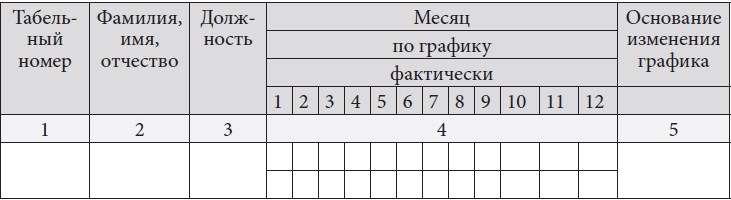 Наименование должности руководителя организации 			Подпись 		Расшифровка подписиСОГЛАСОВАНО Протокол заседания выборного профсоюзного органа (по необходимости)__________ № __________Визы работниковНаименование организации ГРАФИК ТРУДОВЫХ ОТПУСКОВ НА____ГОДУТВЕРЖДАЮНаименование должности руководителя организацииПодпись     	   Дата		Расшифровка подписи